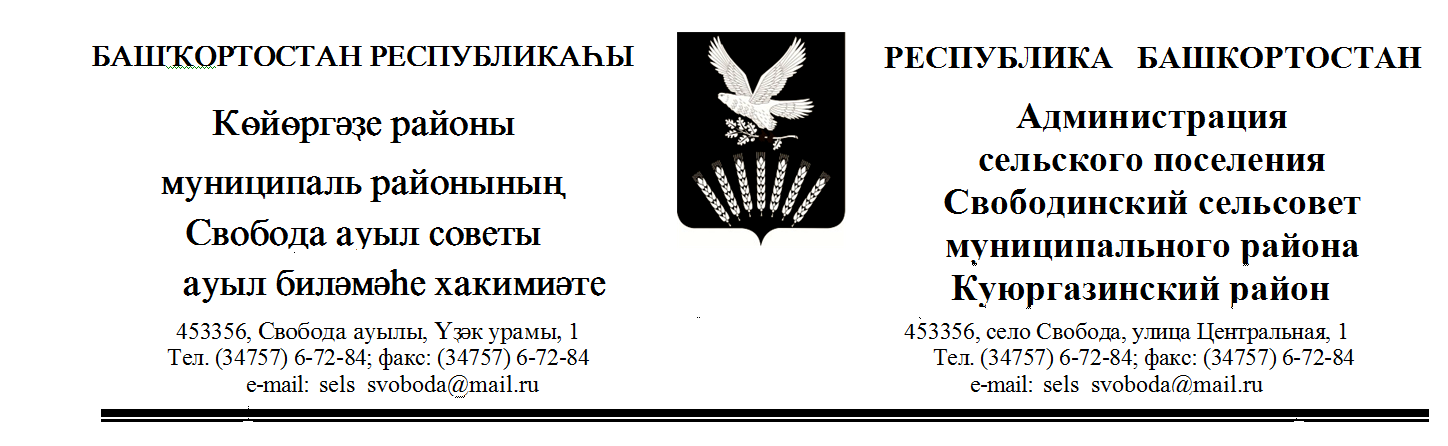        КАРАР								    ПОСТАНОВЛЕНИЕ     «25» декабрь  2019 й.		 № 65  		«25» декабря  2019Об утверждении Положенияоб установлении, детализации и определении порядка применениябюджетной классификации Российской Федерации в части, относящейсяк бюджету сельского поселения Свободинский сельсовет муниципального района Куюргазинский районРеспублики БашкортостанВ целях единства бюджетной политики и своевременного составления бюджета сельского поселения Свободинский сельсовет муниципального района Куюргазинский район Республики Башкортостан в соответствии со статьей 9 Бюджетного кодекса Российской Федерации, статьей 35 Решения Совета сельского поселения Свободинский сельсовет муниципального района Куюргазинский район Республики Башкортостан от 24 июля 2015 года № 2/75-228 «Об утверждении Положения о бюджетном процессе в сельском поселении Свободинский сельсовет муниципального района Куюргазинский район Республики Башкортостан», постановляю:1. Утвердить прилагаемое Положение об установлении, детализации и определении порядка применения бюджетной классификации Российской Федерации в части, относящейся к бюджету сельского поселения Свободинский сельсовет муниципального района Куюргазинский район Республики Башкортостан.2. Настоящее постановление вступает в силу с 1 января 2020 года.	3. Контроль за исполнением настоящего постановления оставляю за собой.Глава сельского поселения                                         Ф.М.РахмангуловУтвержден Постановлением Администрации сельского поселения Свободинский  сельсовет муниципального района Куюргазинский район                                                                                                                        Республики Башкортостан                № 65от 25.12.2019Положениеоб установлении, детализации и определении порядка применения бюджетной классификации Российской Федерации в части, относящейся 
к бюджету сельского поселения Свободинский сельсовет муниципального района Куюргазинский районРеспублики БашкортостанНастоящее положение устанавливает особенности применения бюджетной классификации Российской Федерации (далее – бюджетная классификация) в части, относящейся к бюджету сельского поселения Свободинский сельсовет муниципального района Куюргазинский район Республики, всеми участниками бюджетного процесса в сельском поселении Свободинский сельсовет муниципального района Куюргазинский район Республики Башкортостан.Установление, детализация и определение порядка применения  классификации доходов бюджета сельского поселения Свободинский сельсовет муниципального района Куюргазинский район Республики БашкортостанДля детализации поступлений по кодам вида доходов бюджета бюджетов применяется код подвида доходов.Перечень кодов подвидов доходов бюджетов по видам доходов бюджетов, главными администраторами которых являются органы местного  самоуправления и (или) находящиеся в их ведении казенные учреждения, установлен в приложении № 5                     к настоящему Положению.II. Установление, детализация и определение порядка применения классификации расходов бюджета сельского поселения Свободинский сельсовет муниципального района Куюргазинский район Республики Башкортостан2.1.Общие положенияЦелевые статьи расходов бюджета сельского поселения Свободинский сельсовет муниципального района Куюргазинский район Республики Башкортостан обеспечивают привязку бюджетных ассигнований бюджета сельского поселения Свободинский сельсовет муниципального района Куюргазинский район Республики Башкортостан к программам сельского поселения Свободинский сельсовет муниципального района Куюргазинский район Республики Башкортостан, их подпрограммам, основным мероприятиям и (или) непрограммным направлениям деятельности (функциям) органов местного самоуправления, и (или) к расходным обязательствам, подлежащим исполнению за счет средств бюджета.Структура кода целевой статьи расходов бюджета сельского поселенияСвободинскийсельсовет муниципального района Куюргазинский район Республики Башкортостан состоит из десяти разрядов и включает следующие составные части (таблица 1):код программного (непрограммного) направления расходов 
(8-9 разряды кода классификации расходов) – предназначен для кодирования бюджетных ассигнований по муниципальным программам сельского поселения Свободинский сельсовет муниципального района Куюргазинский район Республики Башкортостан, непрограммным направлениям деятельности(функциям) органов местного самоуправления;код подпрограммы (10 разряд кода классификации расходов) – предназначен для кодирования бюджетных ассигнований по подпрограммам муниципальных программ сельского поселения Свободинский сельсовет муниципального района Куюргазинский район Республики Башкортостан, непрограммным направлениям деятельности органов местного самоуправления;код основного мероприятия (11-12 разряды кода классификации расходов) – предназначен для кодирования бюджетных ассигнований по основным мероприятиям, подпрограмм муниципальных программ сельского поселения Свободинский сельсовет муниципального района Куюргазинский район Республики Башкортостан предусмотренных в рамках муниципальных программ муниципального района Куюргазинский район Республики Башкортостан;код направления расходов (13-17 разряды кода классификации 
расходов) – предназначен для кодирования бюджетных ассигнований 
по направлениям расходования средств, конкретизирующим 
(при необходимости) отдельные мероприятия.                                                                                                                                        Таблица 1Целевым статьям бюджета сельского поселения Свободинский сельсовет муниципального района Куюргазинский район Республики Башкортостан присваиваются уникальные коды, сформированные с применением буквенно-цифрового ряда: 0, 1, 2, 3, 4, 5, 6, 7, 8, 9, А, Б, В, Г, Д, Е, Ж, И, К, Л, М, Н, О, П, Р, С, Т, У, Ф, Ц, Ч, Ш, Щ, Э, Ю, Я, D, F, G, I, J, L, N, Q, R, S, U, V, W, Y, Z.Правила применения кодов направлений целевых статей расходов бюджета сельского поселения Свободинский сельсовет муниципального района Куюргазинский район Республики Башкортостан, источником финансового обеспечения которых являются межбюджетные трансферты, предоставляемые из федерального и республиканского бюджетов, устанавливаются приказом Министерства финансов Российской Федерации от 6 июня 2019 года № 85н «О Порядке формирования и применения бюджетной классификации Российской Федерации» (далее – приказ Минфина России от 06.06.2019 № 85н), приказом Министерства финансов Республики Башкортостан от 29 декабря 2018 года №349 «Об утверждении Порядка применения бюджетной классификации Российской Федерации в части, относящейся к бюджету Республики Башкортостан и бюджету Территориального фонда обязательного медицинского страхования Республики Башкортостан (в ред. от 12.11.2019 № 322)».Обособление и детализация кодов направлений расходов бюджета сельского поселения Свободинский сельсовет муниципального района Куюргазинский район Республики Башкортостан на осуществление полномочий Российской Федерации, расходов на исполнение публичных нормативных обязательств, источником финансового обеспечения которых являются межбюджетные трансферты из федерального бюджета, устанавливаются в соответствии с положениями приказа Минфина России от 06.06.2019 № 85н.Коды направлений расходов, содержащие значения 30000 – 39990 
и 50000 – 59990, R0000 – R9990, L0000 – L9990, 70000 – 79990, S0000 – S9990, используются в следующем порядке:1) 30000 – 39990 и 50000 – 59990 – для Свобожения расходов бюджета сельского поселения Свободинский сельсовет муниципального района Куюргазинский район Республики Башкортостан (в том числе расходов на предоставление межбюджетных трансфертов бюджетам сельских поселений), в целях финансового обеспечения которых предоставляются из федерального бюджета субвенции и иные межбюджетные трансферты. 2) R0000 – R9990 – для Свобожения:расходов бюджета сельского поселения Свободинский сельсовет муниципального района Куюргазинский район Республики Башкортостан, источником финансового обеспечения которых являются субвенции, предоставляемые из бюджета Республики Башкортостан, в целях софинансирования которых бюджету Республики Башкортостан предоставляются из федерального бюджета субсидии и иные межбюджетные трансферты.3) L0000 – L9990 – для Свобожения расходов бюджета сельского поселения Свободинский сельсовет муниципального района Куюргазинский район Республики Башкортостан (в том числе расходов на предоставление межбюджетных трансфертов бюджетам поселений), в целях софинансирования которых из бюджета Республики Башкортостан предоставляются межбюджетные трансферты.Коды направлений расходов, содержащие значения R0000 – R9990, L0000 – L9990, не используются для Свобожения расходов бюджетов муниципальных образований на реализацию региональных проектов.При формировании кодов целевых статей расходов бюджета сельского поселения Свободинский сельсовет муниципального района Куюргазинский район Республики Башкортостан, содержащих направления расходов R0000 – R9990, L0000 – L9990, обеспечивается на уровне второго – четвертого разрядов направлений расходов однозначная увязка с кодами направлений расходов федерального бюджета (50000 – 59990). При этом в случае необходимости обособления расходов по отдельным мероприятиям осуществляется детализация на уровне пятого разряда кодов направлений расходов.4) 70000 – 79990 – для Свобожения:расходов бюджета сельского поселения Свободинский сельсовет муниципального района Куюргазинский район Республики Башкортостан (в том числе расходов на предоставление межбюджетных трансфертов бюджетам поселений), в целях финансового обеспечения которых  бюджету муниципального района Куюргазинский район Республики Башкортостан предоставляются из бюджета Республики Башкортостан субвенции и иные межбюджетные трансферты.5) S0000 – S9990 – для Свобожения расходов бюджета сельского поселения Свободинский сельсовет муниципального района Куюргазинский район Республики Башкортостан (в том числе расходов на предоставление межбюджетных трансфертов бюджетам поселений), в целях софинансирования которых из бюджета Республики Башкортостан предоставляются бюджету сельского поселенияСвободинскийсельсовет муниципального района Куюргазинский район Республики Башкортостан субсидии (которые не софинансируются из федерального бюджета и бюджетов государственных внебюджетных фондов Российской Федерации).При формировании кодов целевых статей расходов бюджета сельского поселения Свободинский сельсовет муниципального района Куюргазинский район Республики Башкортостан, содержащих направления расходов S0000 – S9990, обеспечивается на уровне второго – четвертого разрядов направлений расходов однозначная увязка с кодами направлений расходов бюджета Республики Башкортостан (70000 – 79990). При этом в случае необходимости обособления расходов по отдельным мероприятиям осуществляется детализация на уровне пятого разряда кодов направлений расходов.Свобожение расходов бюджета сельского поселения Свободинский сельсовет муниципального района Куюргазинский район Республики Башкортостан, источником финансового обеспечения которых являются субвенции, предоставляемые из федерального бюджета (бюджетов государственных внебюджетных фондов Российской Федерации) и бюджета Республики Башкортостан, осуществляется по целевым статьям расходов бюджетов, включающим в коде направления расходов первый-четвертый разряды, идентичные первому-четвертому разрядам кода соответствующего направления расходов федерального бюджета (бюджетов государственных внебюджетных фондов Российской Федерации) и бюджета Республики Башкортостан, по которым Свобожаются расходы федерального бюджета (бюджетов государственных внебюджетных фондов Российской Федерации) и бюджета Республики Башкортостан на предоставление вышеуказанных межбюджетных трансфертов. При этом наименование указанного направления расходов бюджета не включает указание на наименование федерального трансферта и межбюджетного трансферта из бюджета Республики Башкортостан, являющегося источником финансового обеспечения расходов соответствующего бюджета.Свобожение расходов бюджета сельского поселения Свободинский сельсовет муниципального района Куюргазинский район Республики Башкортостан по целевым статьям расходов на реализацию региональных проектов осуществляется на 4 – 5 разряде кода целевой статьи расходов. Значение 4 – 5 разряда кода целевой статьи расходов бюджетов муниципальных образований для расходов на реализацию региональных проектов должно соответствовать 4 – 5 разряду кода целевой статьи расходов федерального бюджета на реализацию соответствующих федеральных проектов, приведенному в приложении № 5 к настоящему Порядку.Расходы бюджета сельского поселения Свободинский сельсовет муниципального района Куюргазинский район Республики Башкортостан на реализацию региональных проектов, в целях финансового обеспечения (софинансирования) которых бюджету сельского поселения Свободинский сельсовет муниципального района Куюргазинский район Республики Башкортостан предоставляются из федерального бюджета межбюджетные трансферты, Свобожаются по целевым статьям расходов бюджета сельского поселения Свободинский сельсовет муниципального района Куюргазинский район Республики Башкортостан, включающим направления расходов 50000 – 59990, соответствующие направлениям расходов федерального бюджета, в полном объеме, необходимом для исполнения соответствующего расходного обязательства муниципального образования.Коды направлений расходов, содержащие значения М0000 – М9990, используются для Свобожения расходов бюджета сельского поселения Свободинский сельсовет муниципального района Куюргазинский район Республики Башкортостан на реализацию региональных проектов, источником финансового обеспечения которых являются целевые межбюджетные трансферты (за исключением предоставляемых трансфертов из федерального бюджета).Перечень главных распорядителей средств бюджета сельского поселения Свободинский сельсовет муниципального района Куюргазинский район Республики Башкортостан установлен в приложении № 1 к настоящему Порядку.Правила применения целевых статей расходов бюджета сельского поселенияСвободинскийсельсовет муниципального района Куюргазинский район Республики Башкортостан установлены в пункте 2.2. раздела II настоящего Порядка.Перечень целевых статей расходов, задействованных в бюджете сельского поселения Свободинский сельсовет муниципального района Куюргазинский район Республики Башкортостан, увязка направлений расходов бюджетов с программными (непрограммными) статьями целевых статей расходов, детализирующая бюджетные ассигнования бюджета муниципального района Куюргазинский район Республики Башкортостан установлена в приложении № 2 к настоящему Порядку.Расходы бюджета сельского поселения Свободинский сельсовет муниципального района Куюргазинский район Республики Башкортостан на реализацию мероприятий по созданию, развитию, модернизации, информационно-коммуникационной инфраструктуры, а также расходы по использованию информационно-коммуникационных технологий в деятельности органов местного самоуправления сельского поселения Свободинский сельсовет муниципального района Куюргазинский район Республики Башкортостан, в том числе находящихся в их ведении муниципальных казенных учреждений подлежат Свобожению по виду расходов 242 «Закупка товаров, работ, услуг в сфере информационно-коммуникационных технологий».2.2. Перечень и правила отнесения расходов бюджета сельского поселения Свободинский сельсовет муниципального района Куюргазинский район Республики Башкортостан на соответствующие направления расходов.2.2.1. Направления расходов, увязываемые с программными (непрограммными) статьями целевых статей расходов бюджета сельского поселения Свободинский сельсовет муниципального района Куюргазинский район Республики Башкортостан.- 02030 Глава муниципального образования.По данному направлению расходов Свобожаются расходы бюджета сельского поселения Свободинский сельсовет муниципального района Куюргазинский район Республики Башкортостан на обеспечение выполнения функций главы сельского поселения Свободинский сельсовет.-  02040 Аппараты органов государственной власти Республики БашкортостанПо данному направлению расходов Свобожаются расходы бюджета сельского поселения Свободинский сельсовет муниципального района Куюргазинский район Республики Башкортостан на обеспечение выполнения функций аппаратов органов местного самоуправления сельского поселения Свободинский сельсовет.По данному направлению расходов не учитываются расходы на строительство административных зданий и жилищное строительство.- 03150 Дорожное хозяйство.По данному направлению расходов учитываются расходы на поддержку дорожного хозяйства, в том числе в форме субсидий на дорожное хозяйство и отдельные мероприятия в области дорожного хозяйства.- 03560 Мероприятия в области коммунального хозяйстваПо данному направлению расходов Свобожаются расходы бюджета сельского поселения Свободинский сельсовет муниципального района Куюргазинский район Республики Башкортостан на мероприятия по коммунальному хозяйству.- 03610 Уплата взносов на капитальный ремонт в отношении помещений, находящихся в государственной или муниципальной собственности.По данному направлению расходов Свобожаются расходы бюджета сельского поселения Свободинский сельсовет муниципального района Куюргазинский район Республики Башкортостан на уплату взносов на капитальный ремонт в отношении помещений, находящихся в муниципальной собственности сельского поселения Свободинский сельсовет.- 06050 Мероприятия по благоустройству территорий населенных пунктов.По данному направлению расходов Свобожаются расходы бюджета сельского поселения Свободинский сельсовет муниципального района Куюргазинский район Республики Башкортостан на мероприятия по благоустройству территорий населенных пунктов.- 06400 Организация и содержание мест захороненияПо данному направлению расходов Свобожаются расходы бюджета сельского поселения Свободинский сельсовет муниципального района Куюргазинский район Республики Башкортостан на организацию и содержание мест захоронения- 07500 Резервные фонды местных администраций.По данному направлению расходов Свобожаются расходы бюджета сельского поселения Свободинский сельсовет муниципального района Куюргазинский район Республики Башкортостан на формирование резервного фонда.- 24300 Мероприятия по развитию инфраструктуры объектов противопожарной службыПо данному направлению расходов Свобожаются расходы бюджета сельского поселения Свободинский сельсовет муниципального района Куюргазинский район Республики Башкортостан на мероприятия по развитию инфраструктуры объектов противопожарной службы- 24700  Мероприятия по профилактике терроризма и экстремизма По данному направлению расходов Свобожаются расходы бюджета сельского поселения Свободинский сельсовет муниципального района Куюргазинский район Республики Башкортостан на мероприятия по профилактике терроризма и экстремизма	- 43110 Мероприятия в сфере молодежной политики.По данному направлению расходов Свобожаются расходы бюджета сельского поселения Свободинский сельсовет муниципального района Куюргазинский район Республики Башкортостан на мероприятия в сфере молодежной политики.- 44190 Музеи и постоянные выставкиПо данному направлению расходов Свобожаются расходы бюджета сельского поселения Свободинский сельсовет муниципального района Куюргазинский район Республики Башкортостан на выставки, содержание и обеспечение деятельности (оказание услуг) музеев.- 51180 Осуществление первичного воинского учета на территориях, где отсутствуют военные комиссариаты, за счет средств федерального бюджета.По данному направлению расходов Свобожаются расходы бюджета сельского поселения Свободинский сельсовет муниципального района Куюргазинский район Республики Башкортостан на осуществление первичного воинского учета на территориях, где отсутствуют военные комиссариаты, за счет средств федерального бюджета.- 55550 Поддержка государственных программ субъектов Российской Федерации и муниципальных программ формирования современной городской среды.По данному направлению расходов Свобожаются расходы бюджета сельского поселения Свободинский сельсовет муниципального района Куюргазинский район Республики Башкортостан на поддержку государственных программ субъектов Российской Федерации и муниципальных программ формирования современной городской среды.- 74040 Иные межбюджетные трансферты на финансирование мероприятий по благоустройству территорий населенных пунктов, коммунальному хозяйству, обеспечению мер пожарной безопасности и осуществлению дорожной деятельности в границах сельских поселений.По данному направлению расходов Свобожаются расходы бюджета сельского поселения Свободинский сельсовет муниципального района Куюргазинский район Республики Башкортостан на иные межбюджетные трансферты на финансирование мероприятий по благоустройству территорий населенных пунктов, коммунальному хозяйству, обеспечению мер пожарной безопасности и осуществлению дорожной деятельности в границах сельских поселений.- 74000 Иные безвозмездные и безвозвратные перечисления.По данному направлению расходов Свобожаются расходы бюджета сельского поселения Свободинский сельсовет муниципального района Куюргазинский район Республики Башкортостан на иные межбюджетные безвозмездные и безвозвратные перечисления.- S2240 Мероприятия по закупке техники для жилищно-коммунального хозяйства.По данному направлению расходов Свобожаются расходы бюджета сельского поселения Свободинский сельсовет муниципального района Куюргазинский район Республики Башкортостан на закупку техники для жилищно-коммунального хозяйства.- S2471 Реализация проектов развития общественной инфраструктуры, основанных на местных инициативах, за счет средств бюджетов.По данному направлению расходов Свобожаются расходы бюджета сельского поселения Свободинский сельсовет муниципального района Куюргазинский район Республики Башкортостан на реализацию проектов развития общественной инфраструктуры, основанных на местных инициативах, за счет средств бюджетов.S2481 Реализация проектов по комплексному благоустройству дворовых территорий муниципальных образований Республики Башкортостан «Башкирские дворики» за счет средств бюджетовПо данному направлению расходов Свобожаются расходы бюджета сельского поселения Свободинский сельсовет муниципального района Куюргазинский район Республики Башкортостан  на реализацию проектов по комплексному благоустройству дворовых территорий муниципальных образований Республики Башкортостан «Башкирские дворики» за счет средств бюджетовУстановление, детализация и определение порядка 
применения классификации источников финансирования 
дефицита бюджета сельского поселения Свободинский сельсовет муниципального района Куюргазинский район Республики БашкортостанВ рамках кода вида источников финансирования дефицита бюджета сельского поселения Свободинский сельсовет муниципального района Куюргазинский район Республики Башкортостан производится детализация подвида источников финансирования дефицитов бюджетов с учетом особенностей исполнения бюджета сельского поселения Свободинский сельсовет муниципального района Куюргазинский район Республики Башкортостан.Перечень кодов источников финансирования дефицита бюджета сельского поселения Свободинский сельсовет муниципального района Куюргазинский район Республики Башкортостан по соответствующему подвиду источников финансирования дефицитов бюджетов установлен в приложении № 3 к настоящему Порядку.IV. Установление, детализация и определение порядка применения детализированных кодов расходов операций сектора государственного управления, задействованных в бюджете сельского поселения Свободинский сельсовет муниципального района Куюргазинский район Республики БашкортостанПравила применения кодов классификации операций сектора государственного управления устанавливаются приказом Министерства финансов Российской Федерации от 29 ноября 2017 года № 209н «Об утверждении Порядка применения классификации операций сектора государственного управления».В целях обеспечения полноты Свобожения в бюджетном (бухгалтерском учете) информации об осуществляемых операциях устанавливается дополнительная детализация кодов статьей (подстатей) расходов операций сектора государственного управления.Перечень кодов статей, подстатей расходов операций сектора государственного управления с детализацией установлен в Приложении № 4 к настоящему Порядку.Подстатья 223«Коммунальные услуги» детализирована элементами:223.1 «Оплата услуг предоставления тепловой энергии»;223.2 «Оплата услуг печного отопления»;223.3 «Оплата услуг горячего водоснабжения»;223.4 «Оплата услуг холодного водоснабжения»;223.5 «Оплата услуг предоставления газа»;223.6 «Оплата услуг предоставления электроэнергии»;223.7 «Оплата услуг канализации, ассенизации, водоотведения»;223.8 «Другие расходы по оплате коммунальных услуг»;223.9 «Оплата энергосервисных договоров (контрактов)».223.1 «Оплата услуг предоставления тепловой энергии», 223.3 «Оплата услуг горячего водоснабжения», 223.4 «Оплата услуг холодного водоснабжения»,223.5 «Оплата услуг предоставления газа»,223.6 «Оплата услуг предоставления электроэнергии»На данные элементы относятся расходы на оплату приобретения соответствующих коммунальных услуг для муниципальных нужд,  включая их транспортировку по водо- и газораспределительным и электрическим сетям.223.2 «Оплата услуг печного отопления»На данный элемент относятся расходы по оплате услуг печного отопления; обращения с твердыми коммунальными отходами; договоров гражданско-правового характера, заключенных с кочегарами и сезонными истопниками.223.7 «Оплата услуг канализации, ассенизации, водоотведения»На данный элемент относятся расходы по оплате услуг канализации, ассенизации, водоотведения.223.8 Другие расходы по оплате коммунальных услугНа данный элемент относятся расходы: по оплате технологических нужд (работ, связанных с предоставлением коммунальных услуг, носящих регламентированный условиями предоставления коммунальных услуг характер (определенный перечень работ и периодичность их выполнения), включенных в обязательства сторон по договору на приобретение коммунальных услуг); по оплате договоров на вывоз жидких бытовых отходов при отсутствии централизованной системы канализации; обращения с твердыми коммунальными отходами;расходы арендатора по возмещению арендодателю стоимости коммунальных услуг;другие аналогичные расходы..223.9 Оплата энергосервисных договоров (контрактов)223.9 «Оплата энергосервисных договоров (контрактов)» детализирована элементами:223.9.1 Расходы на оплату энергосервисных договоров (контрактов) 
за счет экономии расходов на оплату услуг предоставления тепловой энергии;223.9.2  Расходы на оплату энергосервисных договоров (контрактов)  за счет экономии расходов на оплату услуг печного отопления;223.9.3 Расходы на оплату энергосервисных договоров (контрактов) за счет экономии расходов на оплату услуг горячего водоснабжения;223.9.4 Расходы на оплату энергосервисных договоров (контрактов) за счет экономии расходов на оплату услуг холодного водоснабжения;223.9.5 Расходы на оплату энергосервисных договоров (контрактов) за счет экономии расходов на оплату услуг предоставления газа;223.9.6 Расходы на оплату энергосервисных договоров (контрактов) за счет экономии расходов на оплату услуг предоставления электроэнергии.На данный элемент относятся расходы на оплату энергосервисных договоров (контрактов) за счет экономии расходов на оплату услуг: предоставления тепловой энергии, печного отопления, горячего водоснабжения, холодного водоснабжения, предоставления газа, предоставления электроэнергии.Оплата энергосервисных договоров (контрактов), цена которых определяется как процент от достигнутого размера экономии соответствующих расходов, осуществляется за счет снижения затрат по видам энергетических ресурсов.Подстатья 225 «Работы, услуги по содержанию имущества» детализирована элементами:225.1 «Содержание нефинансовых активов в чистоте»;225.2 «Текущий ремонт (ремонт)»;225.3 «Капитальный ремонт»;225.4 «Противопожарные мероприятия, связанные с содержанием имущества»;225.5 «Пусконаладочные работы»;225.6 «Другие расходы по содержанию имущества».На данный элемент относятся расходы по уборке снега, мусора, вывозу снега, отходов производства (в том числе, медицинских и радиационно-опасных), включая расходы на оплату договоров, предметом которых является вывоз и утилизация отходов производства в случае, если осуществление действий, направленных на их дальнейшую утилизацию (размещение, захоронение), согласно условиям договора, осуществляет исполнитель; дезинфекции, дезинсекции, дератизации, газации (дегазации); санитарно-гигиеническому обслуживанию, мойке и чистке (химчистке) имущества (транспорта, помещений, окон и иного имущества), натирке полов, прачечные услуги.225.2 Текущий ремонт (ремонт)На данный элемент относятся расходы по текущему ремонту.225.3 Капитальный ремонтНа данный элемент относятся расходы по капитальному ремонту.225.4 Противопожарные мероприятия,
связанные с содержанием имуществаНа данный элемент относятся расходы по огнезащитной обработке имущества, зарядке огнетушителей, установке противопожарных дверей (замена дверей на противопожарные); измерению сопротивления изоляции электропроводки, испытание устройств защитного заземления, проведение испытаний пожарных кранов.225.5 Пусконаладочные работыНа данный элемент относятся расходы на пусконаладочные работы «под нагрузкой» – расходы некапитального характера, осуществляемые при эксплуатации объектов нефинансовых активов.225.6 Другие расходы по содержанию имуществаНа данный элемент относятся расходы на:замазку, оклейку окон; услуги по организации питания животных, находящихся в оперативном управлении, а также их ветеринарное обслуживание; оплату работ (услуг), осуществляемые в целях соблюдения нормативных предписаний по эксплуатации (содержанию) имущества, а также в целях определения его технического состояния:государственную поверку, паспортизацию, клеймение средств измерений, в том числе весового хозяйства, манометров, термометров медицинских, уровнемеров, приборов учета, перепадомеров, измерительных медицинских аппаратов, спидометров;обследование технического состояния (аттестацию) объектов нефинансовых активов, осуществляемое в целях получения информации о необходимости проведения и объемах ремонта, определения возможности дальнейшей эксплуатации (включая, диагностику автСвобонспортных средств, в том числе при государственном техническом осмотре), ресурса работоспособности;энергетическое обследование;проведение бактериологических исследований воздуха в помещениях, а также проведение бактериологических исследований иных нефинансовых активов (перевязочного материала, инструментов и тому подобное);заправку картриджей;реставрацию музейных предметов и музейных коллекций, включенных в состав музейных фондов;проведение работ по реставрации нефинансовых активов, за исключением работ, носящих характер реконструкции, модернизации, дооборудования;восстановление эффективности функционирования объектов и систем, гидродинамическую, гидрохимическую очистку, осуществляемые помимо технологических нужд (работы, осуществляемые поставщиком коммунальных услуг, исходя из условий договора поставки коммунальных услуг), расходы на оплату которых Свобожаются по подстатье 223 «Коммунальные услуги»;другие аналогичные расходы.Подстатья 226 «Прочие работы, услуги» детализирована элементами:226.1 «Научно-исследовательские, опытно-конструкторские работы, услуги по типовому проектированию»;226.2 «Услуги по разработке схем территориального планирования, градостроительных и технических регламентов, градостроительному зонированию, планировке территорий»;226.3 «Проектные и изыскательские работы»;226.4 «Услуги по организации питания»;226.5 «Услуги по охране»;226.7 «Услуги в области информационных технологий»;226.8 «Типографские работы, услуги»;226.9 «Медицинские услуги и санитарно-эпидемиологические работы и услуги»; 226.10 «Иные работы и услуги».226.1 Научно-исследовательские, опытно-конструкторские работы,услуги по типовому проектированиюНа данный элемент относятся расходы на научно-исследовательские, опытно-конструкторские, опытно-технологические, геолого-разведочные работы, работы по типовому проектированию.226.2 Услуги по разработке схем территориального планирования, градостроительных и технических регламентов, градостроительному зонированию, планировке территорийградостроительных и технических регламентов, градостроительному зонированию, планировке территорий»На данный элемент относятся расходы на:разработку схем территориального планирования, градостроительных и технических регламентов, градостроительное зонирование, планировку территорий;межевание границ земельных участков; проведение архитектурно-археологических обмеров;разработку генеральных планов, совмещенных с проектом планировки территории;проведение работ по улучшению землеустройства и землепользования, ведение государственного кадастра объектов недвижимости, включая земельный кадастр, градостроительный кадастр, технический учет, техническую инвентаризацию, мониторинг земель.226.3 Проектные и изыскательские работыНа данный элемент относятся расходы на проведение проектных 
и изыскательских работ в целях разработки проектной и сметной документации для ремонта объектов нефинансовых активов.226.4 Услуги по организации питанияНа данный элемент относятся расходы на оплату услуг по организации питания.226.5 Услуги по охранеНа данный элемент относятся расходы по услугам охраны, приобретаемым на основании договоров гражданско-правового характера с физическими и юридическими лицами.226.7 Услуги в области информационных технологийНа данный элемент относятся расходы на: приобретение неисключительных прав на результаты интеллектуальной деятельности, в том числе приобретение пользовательских, лицензионных прав на программное обеспечение, приобретение и обновление справочно-информационных баз данных;обеспечение безопасности информации и режимно-секретных мероприятий;услуги по защите электронного документооборота (поддержке программного продукта) с использованием сертификационных средств криптографической защиты информации; периодическую проверку (в том числе аттестацию) объекта информатизации (автоматизированного рабочего места) на соответствие специальным требованиям и рекомендациям по защите информации, составляющей государственную тайну, от утечки по техническим каналам.
226.8 Типографские работы, услугиНа данный элемент относятся расходы на переплетные работы, ксерокопирование.226.9 Медицинские услуги и санитарно-эпидемиологические
работы и услуги На данный элемент относятся расходы по:диспансеризации, медицинским осмСвобом и освидетельствованию работников (включая предрейсовые осмотры водителей), состоящих в штате учреждения; проведению медицинских анализов;платным услугам, оказываемым центрами государственного санитарно-эпидемиологического надзора;оплате иных медицинских услуг.226.10 Иные работы и услугиНа данный элемент относятся расходы на: проведение государственной экспертизы проектной документации, осуществление строительного контроля, включая авторский надзор за капитальным ремонтом объектов капитального строительства, оплату демонтажных работ (снос строений, перенос коммуникаций и тому подобное);оплату услуг по разработке технических условий присоединения  к сетям инженерно-технического обеспечения, увеличения потребляемой мощности;услуги по предоставлению выписок из государственных реестров;инкассаторские услуги; подписку на периодические и справочные издания, в том числе для читальных залов библиотек, с учетом доставки подписных изданий, если она предусмотрена в договоре подписки; услуги по курьерской доставке; услуги рекламного характера (в том числе, размещение объявлений в средствах массовой информации);услуги по демеркуризации; услуги агентов (включая услуги организатора торговли, депозитария и т.п.) по операциям с государственными (муниципальными) активами и обязательствами; оплату комиссионного вознаграждения за услуги и затрат, связанных с осуществлением компенсационных выплат по сбережениям граждан;услуги кредитных рейтинговых агентств по присвоению и поддержанию кредитного рейтинга Республики Башкортостан; оплату договоров гражданско-правового характера, предметом которых является оказание услуг по руководству практикой студентов образовательных учреждений высшего образования;оплату договоров гражданско-правового характера на оказание услуг по проживанию в жилых помещениях (найм жилого помещения) на период соревнований, учебной практики;оплату за проживание в жилых помещениях понятых, а также иных лиц, принудительно доставленных в суд или к судебному приставу-исполнителю; оплату услуг по предоставлению мест для стоянки служебного транспорта, за исключением услуг по договору аренды мест стоянки; оплату услуг по хранению имущества, обращенного в собственность публично-правового образования, бесхозяйного имущества и вещественных доказательств; проведение инвентаризации и паспортизации зданий, сооружений, других основных средств; работы по погрузке, разгрузке, укладке, складированию нефинансовых активов;работы по распиловке, колке и укладке дров;услуги и работы по утилизации, захоронению отходов; услуги по резервированию (предоставлению) мест в линейно-кабельных сооружениях (коллекторах) для размещения объектов имущества учреждений; услуги по организации проведения торгов (разработка конкурсной документации, документации об аукционе, опубликование и размещение извещения о проведении открытого конкурса или открытого аукциона, направление приглашений принять участие в закрытом конкурсе или в закрытом аукционе, иные функции, связанные с обеспечением проведения торгов); нотариальные услуги (взимание нотариального тарифа за совершение нотариальных действий), за исключением случаев, когда за совершение нотариальных действий предусмотрено взимание государственной пошлины);услуги и работы по организации временных выставок по искусству и созданию экспозиций, в том числе художественно-оформительские работы, монтаж-демонтаж, изготовление этикетажа, упаковочные работы, погрузочно-разгрузочные работы;монтажные работы по оборудованию, требующему монтажа, в случае если данные работы производятся не для целей капитальных вложений в объекты капитального строительства (реконструкции, в том числе с элементами реставрации, технического перевооружения) и не включаются в объемы капитальных вложений, формирующих стоимость основных средств;услуги и работы по организации и проведению разного рода мероприятий путем оформления между заказчиком мероприятия и исполнителем договора на организацию мероприятия, предусматривающего осуществление исполнителем всех расходов, связанных с его реализацией (аренда помещений, транспортные и иные расходы); услуги и работы по организации участия в выставках, конференциях, форумах, семинарах, совещаниях, тренингах, соревнованиях и тому подобное (в том числе взносы за участие в указанных мероприятиях); услуги по обучению на курсах повышения квалификации, подготовки и переподготовки специалистов; выплаты возмещений и компенсаций, связанных с депутатской деятельностью депутатам законодательного собрания, для которых депутатская деятельность не является основной; выплата вознаграждений авторам или правопреемникам, обладающим исключительными правами на произведения, использованные при создании театральных постановок;выплаты присяжным, народным, арбитражным заседателям, участвующим в судебном процессе, а также адвокатам в установленном законодательством Российской Федерации порядке; оплату юридических и адвокатских услуг, в том числе связанных с представлением интересов Российской Федерации в международных судебных и иных юридических спорах;услуги, оказываемые в рамках договора комиссии;плату за пользование наплавным мостом (понтонной переправой), платной автомобильной дорогой; услуги по изготовлению объектов нефинансовых активов из материала заказчика;работы по присоединению к сетям инженерно-технического обеспечения, по увеличению потребляемой мощности;плату за использование радиочастотного спектра;оплату представительских расходов, прием и обслуживание делегаций;оплату судебных издержек, связанных с представлением интересов Российской Федерации в международных судебных и иных юридических спорах;расходы, осуществляемые в целях реализации соглашений с международными финансовыми организациями;оплату работ, услуг в рамках проведения оперативно-розыскных мероприятий;оплату расходов, связанных с обеспечением защиты безопасности государства от внешних угроз;оплату работ, услуг на проведение отдельных мероприятий в сфере национальной обороны, национальной безопасности, исследований и использования космического пространства, правоохранительной деятельности, развития оборонно-промышленного комплекса и мероприятий по ликвидации последствий деятельности объектов по хранению химического оружия и объектов по уничтожению химического оружия;приобретение (изготовление) венков, цветов в целях возложения к памятникам и памятным знакам;оплату расходов по контрольным закупкам товаров (работ, услуг);другие аналогичные расходы, не отнесенные на подстатьи 221 – 225, 227 – 229 и элементы 226.1 – 226.5, 226.7-226.9.Также на данный элемент относятся расходы на:возмещение персоналу расходов, связанных со служебными командировками:по проезду к месту служебной командировки и обратно к месту постоянной работы транспортом общего пользования;по найму жилых помещений;по иным расходам, произведенным работником в служебной командировке с разрешения или ведома работодателя в соответствии с коллективным договором или локальным актом работодателя;возмещение персоналу расходов на прохождение медицинского осмСвобо;компенсация за содержание служебных собак по месту жительства;компенсация стоимости вещевого имущества;выплата суточных понятым, а также лицам, принудительно доставленным в суд или к судебному приставу-исполнителю;выплата суточных, а также денежных средств на питание (при невозможности приобретения услуг по его организации), а также компенсация расходов на проезд и проживание в жилых помещениях (найм жилого помещения) спортсменам и студентам, учащимся и воспитанникам при их направлении на различного рода мероприятия (соревнования, олимпиады, учебную практику и иные мероприятия).Подстатья 251 «Перечисления другим бюджетам бюджетной системы Российской Федерации» детализирована элементом:251.1 «Перечисления другим бюджетам бюджетной системы Российской Федерации (для исключения внутренних оборотов)».251.1 Перечисления другим бюджетам бюджетной системы Российской Федерации (для исключения внутренних оборотов)На данный элемент относятся расходы на предоставление межбюджетных трансфертов бюджетам сельских поселений муниципального района. Статья 310 «Увеличение стоимости основных средств» детализирована подстатьями:311 «Увеличение стоимости основных средств, осуществляемое в рамках бюджетных инвестиций»;312 «Иные расходы, связанные с увеличением стоимости основных средств».311 «Увеличение стоимости основных средств,осуществляемое в рамках бюджетных инвестиций»На данный элемент относятся расходы по оплате муниципальных контрактов, договоров на строительство, приобретение (изготовление) объектов, относящихся к основным средствам, а также на реконструкцию, техническое перевооружение, расширение, модернизацию (модернизацию с дооборудованием) основных средств, находящихся в государственной (муниципальной) собственности, полученных в аренду или безвозмездное пользование.312 «Иные расходы, связанные с увеличением стоимостиосновных средств»На данный элемент относятся иные расходы, связанные с увеличением стоимости основных средств по статье 310, за исключением вышеперечисленных расходов по элементу 311.Подстатья 343 «Увеличение стоимости горюче-смазочных материалов» детализирована элементами:343.1 «Увеличение стоимости топливно-энергетических ресурсов»;343.2 «Увеличение стоимости прочих горюче-смазочных материалов».343.1 «Увеличение стоимости топливно-энергетических ресурсов»На данный элемент относятся расходы по оплате договоров на приобретение дров и угля.343.2 «Увеличение стоимости прочих горюче-смазочных материалов»На данный элемент относятся расходы по оплате договоров на приобретение прочих горюче-смазочных материалов, за исключением вышеперечисленных расходов по элементу 343.1.9999 Условно утвержденные расходыНа данную статью относятся расходы, не распределенные в плановом периоде.Управляющий делами                                           О.А.Волкова	                                                                                                    Приложение 1								к Положению 								об установлении, детализации и								определении порядка 								применения бюджетной								классификации Российской 	Федерации в части, относящейся бюджету сельского поселения Свободинский сельсовет муниципального								района Куюргазинский район 								Республики Башкортостан Перечень главных распорядителей средствбюджета сельского поселения Свободинский сельсовет муниципального района Куюргазинский район Республики БашкортостанУправляющий делами                                           О.А.Волкова                                                                                             Приложение 2к Положению 	об установлении,    детализации и 	определении порядка применения  бюджетной								классификации Российской 								Федерации в части, относящейсяк бюджету сельского       поселения Свободинский сельсовет муниципального района Куюргазинский район 								Республики Башкортостан Перечень целевых статей, задействованных в бюджете муниципального района Куюргазинский район Республики БашкортостанУправляющий делами                                           О.А.Волкова                                                                                                 Приложение 3								к Положению 								об установлении, детализации и								определении порядка 								применения бюджетной								классификации Российской 								Федерации в части, относящейсяк бюджету сельского поселения Свободинский   сельсовет муниципального								района Куюргазинский район 								Республики Башкортостан Перечень кодов источников финансирования дефицита бюджета сельского поселения Свободинский сельсовет муниципального района Куюргазинский район Республики Башкортостан по соответствующему виду источниковУправляющий делами                                           О.А.Волкова                                                                                              Приложение 4											к Положению 								об установлении, детализации и								определении порядка 								применения бюджетной								классификации Российской 								Федерации в части, относящейсяк бюджету сельского  поселения Свободинский сельсовет муниципального								района Куюргазинский район 								Республики Башкортостан Перечень кодов статей, подстатей расходов операций сектора государственного управления с дополнительной детализациейУправляющий делами                                           О.А.ВолковаПриложение 5								к Положению 								об установлении, детализации и								определении порядка 								применения бюджетной								классификации Российской 								Федерации в части, относящейсяк бюджету сельского поселения           Свободинский сельсовет муниципального района 	Куюргазинский район 								Республики Башкортостан Перечень кодов подвидов доходов бюджетовпо видам доходов бюджетов, главными администраторами которыхявляются органы местного самоуправления и (или) находящиеся в их ведении казенные учрежденияУправляющий делами                                           О.А.ВолковаЦелевая статьяЦелевая статьяЦелевая статьяЦелевая статьяЦелевая статьяЦелевая статьяЦелевая статьяЦелевая статьяЦелевая статьяЦелевая статьяПрограммная (непрограммная) статьяПрограммная (непрограммная) статьяПрограммная (непрограммная) статьяПрограммная (непрограммная) статьяПрограммная (непрограммная) статьяНаправление 
расходовНаправление 
расходовНаправление 
расходовНаправление 
расходовНаправление 
расходовПрограммное (непрограммное) направление расходовПрограммное (непрограммное) направление расходовПод-программа Основное мероприятиеОсновное мероприятиеНаправление 
расходовНаправление 
расходовНаправление 
расходовНаправление 
расходовНаправление 
расходов891011121314151617КодНаименование главных распорядителей средств бюджета сельского поселенияСвободинскийсельсовет муниципального района Куюргазинский район Республики Башкортостан12791Администрация сельского поселения Свободинский сельсовет муниципального района Куюргазинский район Республики БашкортостанНаименованиеКод целевой статьи расходовМуниципальная программа "Обеспечение деятельности Администрации сельского поселения муниципального района Куюргазинский район Республики Башкортостан"2000000000Основное мероприятие «Реализация задач и функций, возложенных на администрацию сельского поселения в соответствии с действующим законодательством»2000100000Глава муниципального образования2001002030Аппараты органов государственной власти Республики Башкортостан2000102040Расходы на выплаты персоналу в целях обеспечения выполнения функций государственными (муниципальными) органами, казенными учреждениями, органами управления государственными внебюджетными фондами2000102040Закупка товаров, работ и услуг для муниципальных нужд2000102040Иные бюджетные ассигнования2000102040Основное мероприятие "Создание резервного фонда Администрации сельского поселения"2000200000Резервные фонды местных администраций2000207500Иные бюджетные ассигнования 2000207500Муниципальная программа «Развитие культуры в сельском поселении» 2100000000Основное мероприятие «Выявление, собирание, изучение, хранение и публикация музейных предметов и музейных коллекций»2100100000Музеи и постоянные выставки2100144190Предоставление субсидии бюджетным, автономным учреждениям и иным некоммерческим организациям  2100144190Реализация проектов развития общественной инфраструктуры, основанных на местных инициативах, за счет средств бюджетов21002S2471Закупка товаров, работ и услуг для муниципальных нужд21002S2471Муниципальная программа «Благоустройство сельского поселения»2300000000Основное мероприятие «Обеспечение и повышение комфортности условий проживания граждан в сельском поселении»2300100000Мероприятия по благоустройству территорий населенных пунктов2300106050Закупка товаров, работ и услуг для муниципальных нужд2300106050Организация и содержание мест захоронения2300106400Закупка товаров, работ и услуг для муниципальных нужд2300106400Муниципальная программа «Формирование современной городской среды на территории сельского поселения на 2018-2022 годы»2400000000Основное мероприятие: «Благоустройство дворовых территорий «Башкирские дворики»2400200000Реализация проектов по комплексному обустройству дворовых территорий муниципальных образований Республики Башкортостан «Башкирские дворики» за счет средств бюджетов24002S2481Закупка товаров, работ и услуг для муниципальных нужд24002S2481Основное мероприятие: «Региональный проект «Формирование комфортной городской среды»»240F200000Поддержка государственных программ субъектов Российской Федерации и муниципальных программ формирования современной городской среды240F255550Закупка товаров, работ и услуг для муниципальных нужд240F255550Муниципальная программа «Развитие дорожной сети в сельском поселении»2500000000Основное мероприятие «Содержание дорог сельского поселения»2500100000Дорожное хозяйство2500103150Закупка товаров, работ и услуг для муниципальных нужд2500103150Муниципальная программа «Развитие жилищно-коммунального хозяйства в сельском поселении» 2700000000Основное мероприятие «Ремонт и содержание жилищного фонда» 2700100000Капитальный ремонт многоквартирных домов2700103610Закупка товаров, работ и услуг для муниципальных нужд2700103610Государственная поддержка на проведение капитального ремонта общего имущества в многоквартирных домах2700198210Предоставление субсидии бюджетным, автономным учреждениям и иным некоммерческим организациям2700198210Муниципальная программа «Военно-патриотическое воспитание и формирование гражданственности у молодежи сельского поселения»2900000000Основное мероприятие: "Мероприятия в сфере молодежной политики"2900100000Мероприятия в сфере молодежной политики2900143110Закупка товаров, работ и услуг для муниципальных нужд2900143110КодНаименование кода группы, подгруппы, статьи, вида источника финансирования дефицитов бюджетов, кода классификации операций сектора государственного управления, относящихся к источникам финансирования дефицита бюджета сельского поселения Свободинский  сельсовет муниципального района Куюргазинский район Республики Башкортостан12000 01 00 00 00 00 0000 000ИСТОЧНИКИ ВНУТРЕННЕГО ФИНАНСИРОВАНИЯ ДЕФИЦИТОВ БЮДЖЕТОВ000 01 05 00 00 00 0000 000Изменение остатков средств на счетах по учету средств бюджетов000 01 05 02 01 05 0000 510Увеличение прочих остатков денежных средств бюджета муниципального района на начало отчетного периода000 01 05 02 01 05 0000 610Уменьшение прочих остатков денежных средств бюджета муниципального района на конец отчетного периодаКодНаименование 12223Коммунальные услуги223.1Оплата услуг предоставления тепловой энергии223.2Оплата услуг печного отопления223.3Оплата услуг горячего водоснабжения223.4Оплата услуг холодного водоснабжения223.5Оплата услуг предоставления газа223.6Оплата услуг предоставления электроэнергии223.7Оплата услуг канализации, ассенизации, водоотведения223.8Другие расходы по оплате коммунальных услуг223.9Оплата энергосервисных договоров (контрактов)223.9.1Расходы на оплату энергосервисных договоров (контрактов) за счет экономии расходов на оплату услуг предоставления тепловой энергии223.9.2Расходы на оплату энергосервисных договоров (контрактов) 
за счет экономии расходов на оплату услуг печного отопления223.9.3Расходы на оплату энергосервисных договоров (контрактов) за счет экономии расходов на оплату услуг горячего водоснабжения223.9.4Расходы на оплату энергосервисных договоров 
(контрактов) за счет экономии расходов на оплату услуг 
холодного водоснабжения223.9.5Расходы на оплату энергосервисных договоров (контрактов) 
за счет экономии расходов на оплату услуг предоставления газа223.9.6Расходы на оплату энергосервисных договоров (контрактов) 
за счет экономии расходов на оплату услуг предоставления электроэнергии225Работы, услуги по содержанию имущества225.1Содержание нефинансовых активов в чистоте225.2Текущий ремонт (ремонт)225.3Капитальный ремонт225.4Противопожарные мероприятия, связанные с содержанием имущества225.5Пусконаладочные работы225.6Другие расходы по содержанию имущества226Прочие работы, услуги226.1Научно-исследовательские, опытно-конструкторские работы, услуги по типовому проектированию226.2Услуги по разработке схем территориального планирования, градостроительных и технических регламентов, градостроительному зонированию, планировке территорий226.3Проектные и изыскательские работы226.4Услуги по организации питания226.5Услуги по охране 226.7Услуги в области информационных технологий226.8Типографские работы, услуги226.9Медицинские услуги и санитарно-эпидемиологические работы 
и услуги 226.10Иные работы и услуги251Перечисления другим бюджетам бюджетной системы Российской Федерации251.1Перечисления другим бюджетам бюджетной системы Российской Федерации (для исключения внутренних оборотов)310Увеличение стоимости основных средств311Увеличение стоимости основных средств, осуществляемое 
в рамках бюджетных инвестиций312Иные расходы, связанные с увеличением стоимости основных средств343Увеличение стоимости горюче-смазочных материалов343.1Увеличение стоимости топливно-энергетических ресурсов343.2Увеличение стоимости прочих горюче-смазочных материалов999Условно утвержденные расходыКодНаименование кода вида, 
подвида доходов бюджетов12000 1 08 00000 00 0000 000ГОСУДАРСТВЕННАЯ ПОШЛИНА791 1 08 04020 01 1000 110Государственная пошлина за совершение нотариальных действий должностными лицами органов местного самоуправления, уполномоченными в соответствии с законодательными актами Российской Федерации на совершение нотариальных действий (сумма платежа (перерасчеты, недоимка и задолженность по соответствующему платежу, в том числе по отмененному))791 1 08 04020 01 4000 110Государственная пошлина за совершение нотариальных действий должностными лицами органов местного самоуправления, уполномоченными в соответствии с законодательными актами Российской Федерации на совершение нотариальных действий (прочие поступления)000 1 16 00000 00 0000 000ШТРАФЫ, САНКЦИИ, ВОЗМЕЩЕНИЕ УЩЕРБА791 1 16 10123 01 0001 140Доходы от денежных взысканий (штрафов), поступающие в счет погашения задолженности, образовавшейся до 1 января 2020 года, подлежащие зачислению в бюджет муниципального образования по нормативам, действовавшим в 2019 году (за исключением доходов, направляемых на формирование муниципального дорожного фонда)791 1 16 10123 01 0002 140Доходы от денежных взысканий (штрафов), поступающие в счет погашения задолженности, образовавшейся до 1 января 2020 года, подлежащие зачислению в бюджет муниципального образования по нормативам, действовавшим в 2019 году (доходы, направляемые на формирование муниципального дорожного фонда)000 2 07 00000 00 0000 000ПРОЧИЕ БЕЗВОЗМЕЗДНЫЕ ПОСТУПЛЕНИЯ791 2 07 05030 10 6100 150Прочие безвозмездные поступления в бюджеты сельских поселений (прочие поступления)791 2 07 05030 10 6200 150Прочие безвозмездные поступления в бюджеты сельских поселений (поступления в бюджеты поселений от физических лиц на финансовое обеспечение реализации проектов развития общественной инфраструктуры, основанных на местных инициативах)791 2 07 05030 10 6300 150Прочие безвозмездные поступления в бюджеты сельских поселений (поступления в бюджеты поселений от юридических лиц на финансовое обеспечение реализации проектов развития общественной инфраструктуры, основанных на местных инициативах)791 2 07 05030 10 6600 150Прочие безвозмездные поступления в бюджеты сельских поселений (поступления сумм долевого финансирования от населения, на реализацию проектов по комплексному благоустройству дворовых территорий муниципальных образований Республики Башкортостан «Башкирские дворики»)